How to Guide: Creating a Login on the C-DELTA platform.Go to the website https://cdelta.col.org/. Click Sign up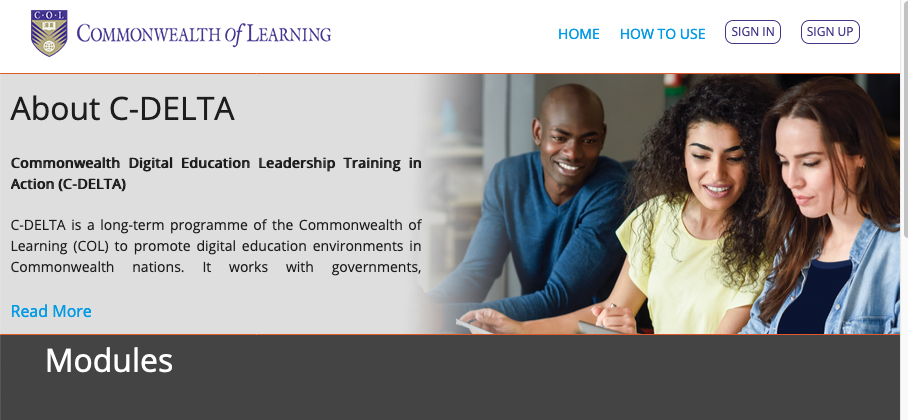 This takes you to a page where you need to enter personal details.Enter you Name and Gender. Enter your email. Select your User type (Choose Teacher/ Practitioner). Don’t enter anything under University Enrollment NymberIndicate if. You are joining as an individual or part of an organisation, institution or group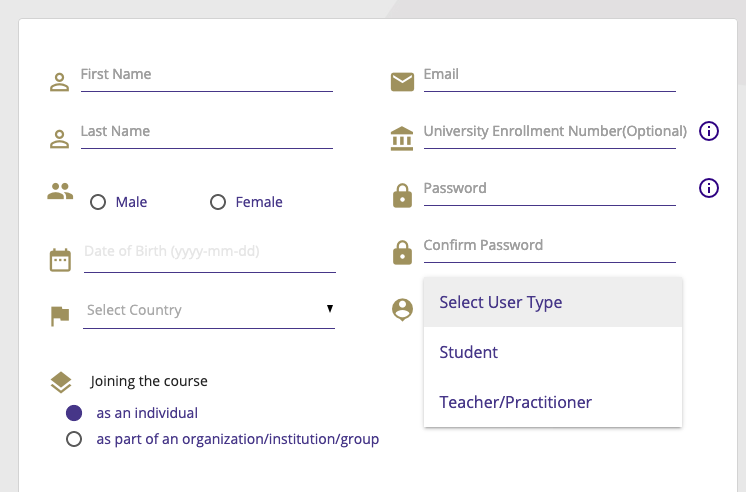 Choose a password. It must contain at least one number, one uppercase, one lowercase letter, one special character and at least 8 or more characters. 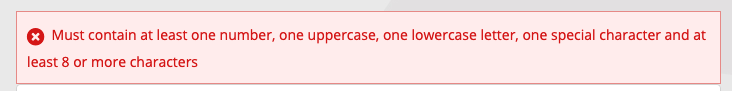 Select your date of birth. When you click on this a box will pop up so you need to choose the day, month and year. 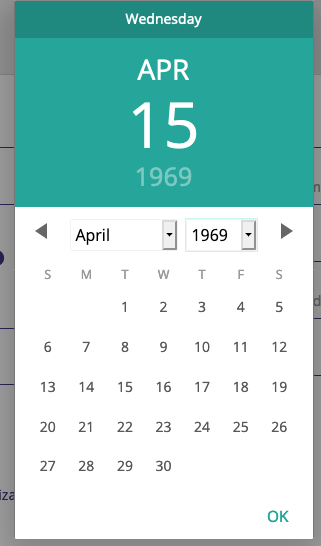 Select your country from the Drop Down box. 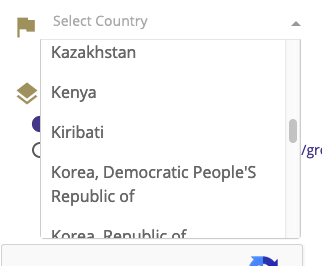 Check the “I’m not a robot box and then select the Register button at the bottom of the screen to agree to the terms and conditions. 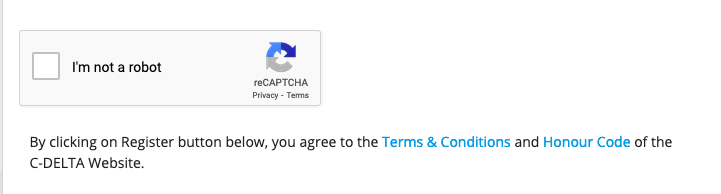 Once you click register successfully you will see a message indicating your need to check your email 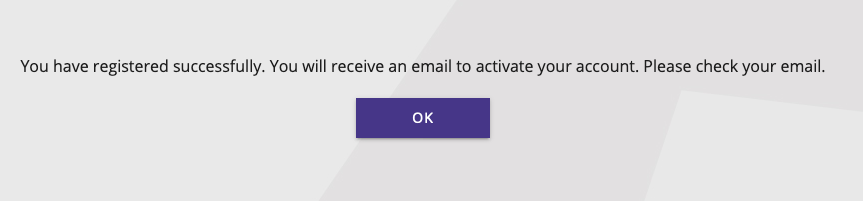 The email will come from c-delta-noreply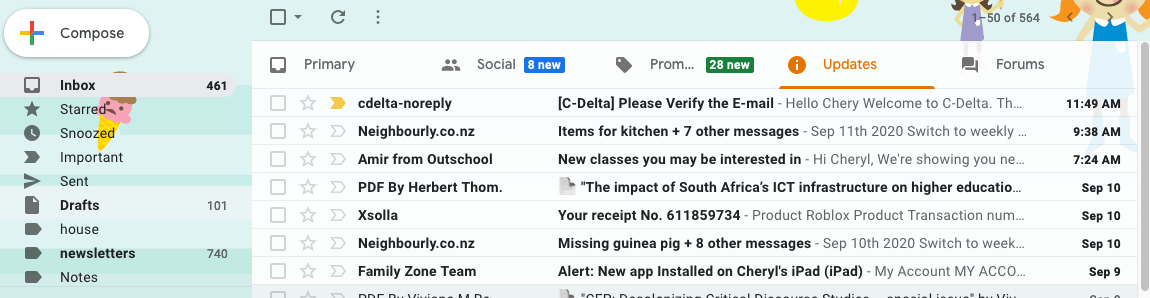 If you don’t see it in your Inbox or updates folder (if you use gmail) check your Spam or trash folder.  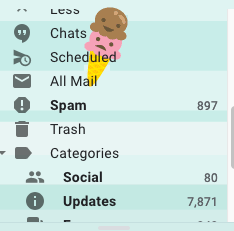 The email will ask you to click a link to verify your email. 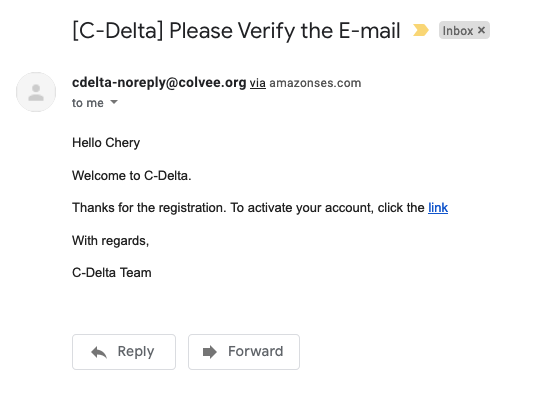 When you click the link your account will be activated  and you can now login to C-DELTA. 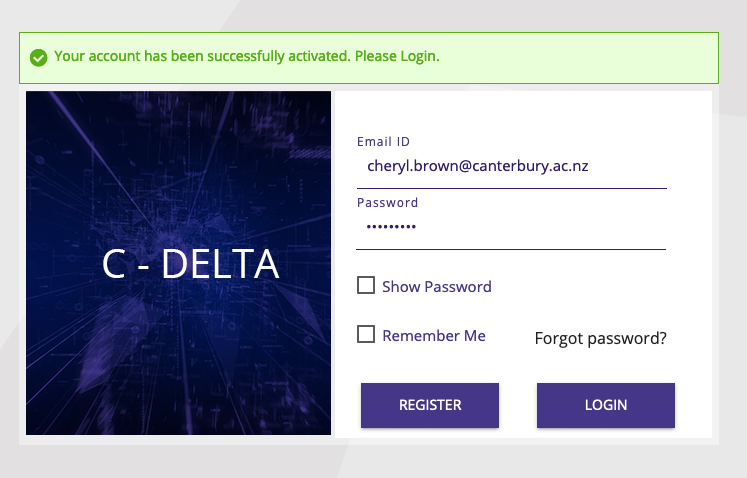 